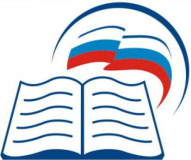 МУНИЦИПАЛЬНОЕ БЮДЖЕТНОЕ ОБЩЕОБРАЗОВАТЕЛЬНОЕ УЧРЕЖДЕНИЕ«СРЕДНЯЯ ОБЩЕОБРАЗОВАТЕЛЬНАЯ ШКОЛА №2 ГОРОДА БУЙНАКСК» (МБОУ СОШ №2)368220 г. Буйнакск ул. академика Аскерханова, 18 тел.: 2-22-51, E-mail: suigp@yandex.ruhttps://2-3.dagestanschool.ru/ ПРИКАЗ«____» ______ 2020г.                                                                                                      №______«Приказ о контроле подготовки к ГИА-2020 при дистанционном обучении в МБОУ СОШ №2»В соответствии с Приказом Минпросвещения от 17.03.2020 г. № 103 «Об утверждении временного порядка сопровождения реализации образовательных программ начального общего, основного общего, среднего общего образования, образовательных программ среднего профессионального образования и дополнительных общеобразовательных программ с применением электронного обучения и дистанционных образовательных технологий» в целях полноценной реализации образовательных программ в МБОУ СОШ №2ПРИКАЗЫВАЮУтвердить план-график дистанционной подготовки к государственной итоговой аттестации выпускников 9-х и 11-х классов, освоивших основные общеобразовательные программы основного и среднего общего образования.Байбулатовой А.Ш., заместителю директора по УВР:Обеспечить координацию действий всех участников образовательного процесса по реализации мероприятий плана подготовки к проведению государственной итоговой аттестации.Довести план до сведения всех участников образовательного процесса: педагогов, обучающихся, родителей.Обеспечить своевременный контроль реализации мероприятий плана. Результаты контроля представлять в виде аналитической справки еженедельно.Руководителям ШМО учителей провести дистанционное заседания с целью обсуждения методических рекомендаций ФИПИ по дистанционному обучению.Педагогам-предметникам, работающим в 9-х и 11-х классах:Провести ревизию рабочих программ на предмет соответствия обязательного минимума содержания образования.Обеспечить полноценную реализацию образовательных программ с помощью дистанционных технологий.Организовать онлайн-консультации с обучающимися по вопросу подготовки к ГИА.Разработать план работы с низкомотивированными и неуспевающими обучающимися в срок до 17.04.2020.Аскеровой А.Ш., Расуловой С.С., Зиявутдиновой А.М., Ибрагимовой А.М. и Идрисовой У.Х. классным руководителям 9-х и 11-х классов:Разработать план-график проведения дистанционных классных часов по вопросу организации ГИА в срок до 17.04.2020.Проводить дистанционные классные часы еженедельно, сообщать обучающимся о новых условиях подготовки и проведения ГИА в условиях ограничительных мер при пандемии коронавируса.Провести с обучающимися дистанционное занятие по правилам заполнения экзаменационных бланков в срок до 24.04.2020.Провести дистанционное родительское собрание по вопросам организации ГИА-2020 в срок до 24.04.2020Протокол родительского собрания сдать в электронном виде Байбулатовой А.Ш., заместителю директора по УВР, в срок до 27.04.2020.Заместителю директора по ИКТ Темирханову М.Г.:Разместить данный приказ на сайте МБОУ СОШ №2Обеспечить методическую помощь учителям предметникам в организации дистанционной подготовки обучающихся к ГИА-2020.Контроль за исполнением настоящего приказа оставляю за собой.Директор МБОУ СОШ №2                               М.Н. СулеймановаС приказом ознакомлены:Байбулатова А.Ш. заместитель директора по УВР Темирханов М.Г. заместитель директора по ИКТАскерова М.А. классный руководитель 9а классаРасулова С.С. классный руководитель 9б класса, руководитель ШМО классных руководителейЗиявутдинова А.М. классный руководитель 9в классаИбрагимова З.М. классный руководитель 9г, руководитель ШМО учителей химии, биологии и географииИдрисова У.Х. классный руководитель 11 класса, руководитель ШМО учителей английского языкаЯгияева М.Б. руководитель ШМО учителей русского языка и литературыЛисина М.Г. руководитель ШМО учителей математики, физики и информатикиГаджиева Д.А. руководитель ШМО учителей истории и обществознанияк приказу МБОУ СОШ №2от ________________ № ______План работы МБОУ СОШ №2 по подготовке к ГИА-2020 при дистанционном обученииМероприятия, которые повысят качество подготовки учащихся к ГИАСрокиОтветственныеКритический показатель 1. Реализация образовательных программКритический показатель 1. Реализация образовательных программКритический показатель 1. Реализация образовательных программРевизия рабочих программ педагогов по предметам на соответствие обязательному минимуму содержания образованияДо 24.04.2020Руководители ШМОРазработка плана по преодолению отставания по предметамДо 30.04.2020заместитель директора по УВР Руководители ШМООбеспечение полноценной реализации образовательных программ с использованием дистанционных технологий01.06.2020Заместитель директора по УВРКритический показатель 2. Текущий контрольКритический показатель 2. Текущий контрольКритический показатель 2. Текущий контрольКонтроль за накопляемостью отметок по предметамДо 27.04.2020 Заместитель директора по УВРРазработка и апробация способов получения отметок при дистанционном образованииДо 30.04.2020Заместитель директора по УВР, Руководители ШМОАнализ объективности оценивания по предметамПериодичность 1 раз в неделю до окончания учебного периодаЗаместитель директора по УВРКритический показатель 3. Организация дистанционной подготовки к ГИАКритический показатель 3. Организация дистанционной подготовки к ГИАКритический показатель 3. Организация дистанционной подготовки к ГИА100% охват дистанционным образованием выпускниковЕжедневный контрольКлассные руководителиКонтроль за качеством подготовки к ГИА по предметам (рабочие листы педагогов)ЕженедельноРуководители ШМООрганизация дистанционного пробного экзаменаПо отдельному графикуЗаместитель директора по УВР, Учителя-предметникиКритический показатель 4. Работа с низкомотивированными и неуспевающими ученикамиКритический показатель 4. Работа с низкомотивированными и неуспевающими ученикамиКритический показатель 4. Работа с низкомотивированными и неуспевающими ученикамиАнализ текущей успеваемости учащихся группы рискаДо 14.04.2020Классные руководителиОрганизация дистанционных бесед с родителями (законными представителями) учащихся группы риска, чтобы ознакомить с результатами проверочных работ и определить план ликвидации пробеловДо 17.04.2020Заместитель директора по УВР, классные руководителиОрганизация дистанционных индивидуальных консультаций учащихся группы риска по предметам с низкими результатами проверочных работРегулярно до окончания учебного периодаУчителя-предметникиКритический показатель 5. Работа с одаренными и высокомотивированными обучающимися, потенциальными медалистамиКритический показатель 5. Работа с одаренными и высокомотивированными обучающимися, потенциальными медалистамиКритический показатель 5. Работа с одаренными и высокомотивированными обучающимися, потенциальными медалистамиОрганизация работы с высокомотивированными обучающимисяРегулярно до окончания учебного периодазаместитель директора по УВР Учителя-предметники,Критический показатель 6. Работа с обучающимися и родителямиКритический показатель 6. Работа с обучающимися и родителямиКритический показатель 6. Работа с обучающимися и родителямиОрганизация дистанционного собрания для выпускников 9-х классов23.04.2020Заместитель директора по УВР, Классные руководители 9-х классовОрганизация дистанционного собрания для выпускников 11-х классов24.04.2020Заместитель директора по УВР Классный руководитель 11 классаОрганизация дистанционного собрания для родителей обучающихся 9-х классов29.04.2020Заместитель директора по УВР Классные руководители 9-х классовОрганизация дистанционного собрания для родителей обучающихся 11-х классов30.04.2020Заместитель директора по УВР, Классный руководитель 11 класса